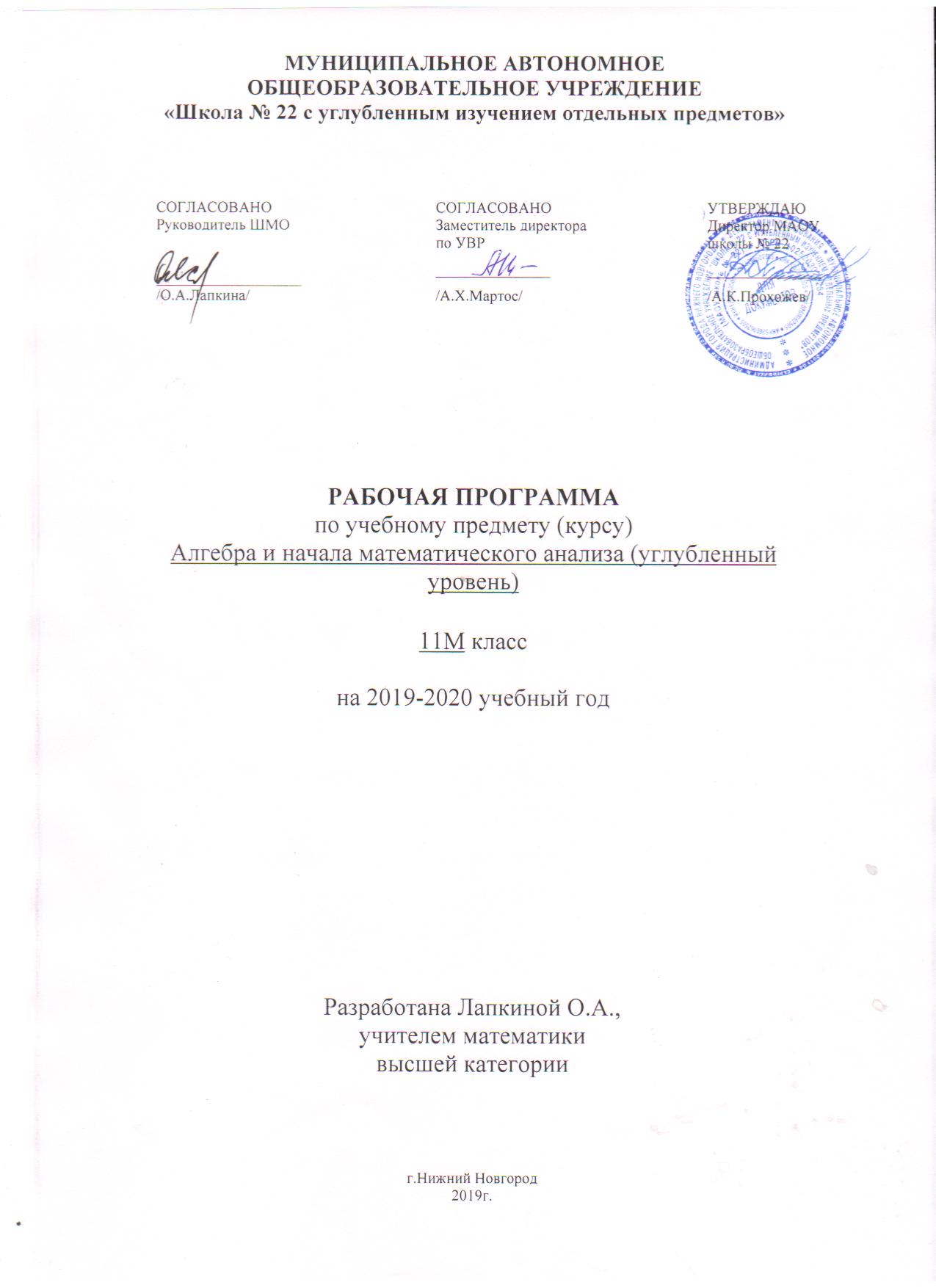 Пояснительная записка.Нормативные правовые документы, на основании которых разработана рабочая программа: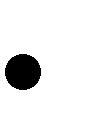 Федеральный компонент государственного образовательного стандарта, утвержденный Приказом Минобразования РФ № 1089 от 05.03.2004;Примерные	программы,	созданные	на	основе	федерального	компонентагосударственного образовательного стандарта, рекомендованные Министерством образования и науки РФ приказ № 03-1263 от 07.07.2005. Государственная программа для общеобразовательных школ, гимназий, лицеев. Математика. Составители: Г.М. Кузнецова, Н.Г. Миндюк. Рекомендовано Департаментом образовательных программ и стандартов общего образования Министерства образования Российской Федерации, 2002 год. Программа общеобразовательных учреждений Алгебра 10-11 классы. Составитель: Т.А. Бурмистрова. Москва «Просвещение», 2009 год.Базисный учебный план общеобразовательных учреждений Российской Федерации, утвержденный приказом Минобразования РФ № 1312 от 09.03.2004;Федеральный перечень учебников, рекомендованных (допущенных) к использованию в образовательном процессе в образовательных учреждениях, реализующих образовательные программы общего образования и имеющих государственную аккредитацию, на 2009/2010 учебный год. Утверждѐн приказом Минобразования РФ № 379 от 09.12.2008.Тематическое планирование составлено на основе федерального компонента государственного стандарта общего образования примерной программы по математике основного общего образования, федерального перечня учебников рекомендованных Министерством образования Российской Федерации к использованию в образовательном процессе в общеобразовательных учреждениях на 2007-08 учебный год, с учетом требованийоснащению образовательного процесса в соответствии с содержанием наполнения учебных предметов компонента государственного стандарта общего образования, авторского тематического планирования учебного материала, базисного учебного плана 2004г.Общая характеристика учебного предметаПри изучении курса математики на базовом уровне продолжаются и получают развитие содержательные линии: «Алгебра», «Функции», «Уравнения и неравенства», «Геометрия», «Элементы комбинаторики, теории вероятностей, статистики и логики», вводится линия «Начала математического анализа» . В рамках указанных содержательных линий решаются следующие задачи:систематизация сведений о числах; изучение новых видов числовых выражений и формул; совершенствование практических навыков и вычислительной культуры, расширениесовершенствование алгебраического аппарата, сформированного в основной школе, и его применение к решению математических и нематематических задач;расширение и систематизация общих сведений о функциях, пополнение класса изучаемых функций, иллюстрация широты применения функций для описания и изучения реальных зависимостей;развитие представлений о вероятностно-статистических закономерностях в окружающем мире, совершенствование интеллектуальных и речевых умений путем обогащения математического языка, развития логического мышления.Цели.формирование представлений о математике как универсальном языке науки, средстве моделирования явлений и процессов, об идеях и методах математики;развитие логического мышления, пространственного воображения, алгоритмической культуры, критичности мышления на уровне, необходимом для обучения в высшей школе по соответствующей специальности, в будущей профессиональной деятельности;овладение математическими знаниями и умениями, необходимыми в повседневной жизни, для изучения школьных естественно-научных дисциплин на базовом уровне, для получения образования в областях, не требующих углубленной математической подготовки;воспитание средствами математики культуры личности: отношение к математике как к части общечеловеческой культуры; знакомство с историей развития математики, эволюцией математических идей, понимание значимости математики для общественного процесса.Общеучебные умения, навыки и способы деятельностиходе освоения содержания математического образования учащиеся овладевают разнообразными способами деятельности, приобретают и совершенствуют опыт:построения и исследования математических моделей для описания и решения прикладных задач, задач из смежных дисциплин;выполнения и самостоятельного составления алгоритмических предписаний и инструкций на математическом материале; выполнения расчетов практического характера; использования математических формул и самостоятельного составления формул на основе обобщения частных случаев и эксперимента;самостоятельной работы с источниками информации, обобщения и систематизации полученной информации, интегрирования ее в личный опыт;проведения доказательных рассуждений, логического обоснования выводов, различения доказанных и недоказанных утверждений, аргументированных и эмоционально убедительных суждений;самостоятельной и коллективной деятельности, включения своих результатов в результаты работы группы, соотнесение своего мнения с мнением других участников учебного коллектива и мнением авторитетных источников.Место предмета в базисном учебном планеСогласно Федеральному базисному учебному плану для образовательных учреждений Российской Федерации для обязательного изучения математики на этапе основного общего образования отводится не менее 280 часов из расчета 3 часа в неделю.Тематическое планирование составлено к УМК А.Г. Мордковича и др. «Алгебра и начала анализа», 10-11 класс, М. «Мнемозина», 2011 года на основе федерального компонента государственного стандарта общего образования с учетом авторского тематического планирования учебного материала, опубликованного в учебнике А. Г. Мордковича «Алгебра и начала анализа 10–11 классы.», М., Мнемозина 2011 г.Курсивом в тематическом планировании выделен материал, который подлежит изучению, но не включается в Требования к уровню подготовки выпускников. Подчеркиванием выделен материал, содержащийся в Федеральном компоненте государственных образовательных стандартов среднего (полного) общего образования, но отсутствующий в учебнике А.Г. Мордковича и др. «Алгебра и начала анализа», 10-11 класс, М. «Мнемозина», 2011 года.Распределение учебных часов по темам:Требования к уровню подготовки учащихся.В результате изучения математики на базовом уровне ученик должензнать/пониматьзначение математической науки для решения задач, возникающих в теории и практике; широту и в то же время ограниченность применения математических методов к анализу и исследованию процессов и явлений в природе и обществе;значение практики и вопросов, возникающих в самой математике для формирования иразвития	математической	науки;	историю	развития	понятия	числа,	созданияматематического анализа, возникновения и развития геометрии;универсальный характер законов логики математических рассуждений, их применимостьво всех областях человеческой деятельности;вероятностный характер различных процессов окружающего мира;Алгебрауметь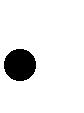 выполнять	арифметические	действия,	сочетая	устные	и	письменные	приемы,применение вычислительных устройств; находить значения корня натуральной степени,степени	с	рациональным	показателем,	логарифма,	используя	при	необходимостивычислительные	устройства;	пользоваться	оценкой	и	прикидкой	при	практическихрасчетах;проводить по известным формулам и правилам преобразования буквенных выражений,включающих степени, радикалы, логарифмы и тригонометрические функции;вычислять значения числовых и буквенных выражений, осуществляя необходимые подстановки и преобразования;использовать приобретенные знания и умения в практической деятельности и повседневной жизни для:практических расчетов по формулам, включая формулы, содержащие степени, радикалы, логарифмы и тригонометрические функции, используя при необходимости справочные материалы и простейшие вычислительные устройства;Функции и графикиуметьопределять значение функции по значению аргумента при различных способах заданияфункции;строить графики изученных функций;описывать  по  графику  и  в  простейших  случаях  по  формуле  поведение  и  свойствафункций, находить по графику функции наибольшие и наименьшие значения;решать уравнения, простейшие системы уравнений, используя свойства функций и ихграфиков;использовать приобретенные знания и умения в практической деятельности и повседневной жизни для:описания с помощью функций различных зависимостей, представления их графически, интерпретации графиков;Начала математического анализауметьвычислять производные и первообразные элементарных функций, используя справочныематериалы;исследовать в простейших случаях функции на монотонность, находить наибольшие и наименьшие значения функций, строить графики многочленов и простейших рациональных функций с использованием аппарата математического анализа; вычислять в простейших случаях площади с использованием первообразной;использовать приобретенные знания и умения в практической деятельности и повседневной жизни для:решения прикладных задач, в том числе социально-экономических и физических, на наибольшие и наименьшие значения, на нахождение скорости и ускорения;Уравнения и неравенствауметьрешать	рациональные,  показательные  и	логарифмические	уравнения  и	неравенства,простейшие иррациональные и тригонометрические уравнения, их системы;составлять уравнения и неравенства по условию задачи;использовать для приближенного решения уравнений и неравенств графический метод;изображать на координатной плоскости множества решений простейших уравнений и их систем;использовать приобретенные знания и умения в практической деятельности и повседневной жизни для:построения и исследования простейших математических моделей;Элементы комбинаторики, статистики и теории вероятностей уметьрешать простейшие комбинаторные задачи методом перебора, а также с использованиемизвестных формул;вычислять	в	простейших	случаях	вероятности	событий	на	основе	подсчета	числаисходов;использовать приобретенные знания и умения в практической деятельности и повседневной жизни для:анализа реальных числовых данных, представленных в виде диаграмм, графиков; анализа информации статистического характера;Перечень учебно-методического обеспеченияАлгебра и начала математического анализа. 10-11 классы. В 2 ч. Ч. 2.Учебник для учащихся общеобразовательных учреждений(базовый уровень)/А.Г Мордкович и др.; под ред. А.Г.Мордковича.- 12-е изд., испр. И доп.- М.:Мнемозина, 2011 г.-271 с.:ил. 1 часть – учебник. А.Г.Мордкович. М.:Мнемозина, 2011 г.Алгебра и начала математического анализа. 10-11 классы. В 2 ч. Ч. 2.Задачник для учащихся общеобразовательных учреждений(базовый уровень)/А.Г Мордкович и др.; под ред. А.Г.Мордковича.- 12-е изд., испр. И доп.- М.:Мнемозина, 2011 г.-271 с.:ил.Алгебра и начала математического анализа. 10-11 класс. Методическое пособие для учителя. А.Г.Мордкович. М.: Мнемозина, 2010 г.Контрольные и самостоятельные работы по алгебре и началам анализа: 11 класс: к учебнику А.Г.Мордковича «Алгебра и начала анализа. 10-11 класс»/М.А.Попов.- М.: «Экзамен», 2008.-63Содержание тем учебного курсаГлава 6.Степени и корни. Степенные функции.(18 часов).nПонятие корня n-ой степени из действительного числа. Функции y =  x , их свойства и графики. Свойства корня n-ой степени. Преобразование выражений, содержащих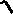 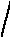 радикалы. Степень с рациональным показателем и ее свойства. Понятие о степени с действительным показателем. Свойства степени с действительным показателем.Степенные функции, их свойства и графики.Основная цель- выработать прочные навыки преобразования степеней, применяя свойства степеней, уметь строить графики функций с учетом свойств функций.Глава 7. Показательная и логарифмическая функции. (29 часов)Функции. Область определения и множество значений. График функции. Построение графиков функций, заданных различными способами. Свойства функций: монотонность, четность и нечетность, периодичность, ограниченность. Промежутки возрастания и убывания, наибольшее и наименьшее значения, точки экстремума (локального максимума и минимума). Графическая интерпретация. Примеры функциональных зависимостей в реальных процессах и явлениях.Обратная функция. Область определения и область значений обратной функции. График обратной функции.Вертикальные и горизонтальные асимптоты графиков. Графики дробно-линейных функций.Показательная функция, еѐ свойства и график. Показательные уравнения.Показательные неравенства. Понятие логарифма. Логарифмическая функция, еѐ свойства играфик. Свойства логарифма. Основное логарифмическое тождество. Логарифм произведения, частного, степени; переход к новому основанию. Десятичный и натуральный логарифмы, число е. Преобразования простейших выражений, включающих арифметические операции, а также операцию возведения в степень и операцию логарифмирования.Логарифмические уравнения. Логарифмические неравенства.Дифференцирование показательной и логарифмической функций.Основная цель - расширить сведения о свойствах функций, ознакомить обучающихся со свойствами и графиком логарифмической и показательной функций, сформировать умение решать логарифмические и показательные уравнения и неравенства, применяя свойства логарифма и степени.Глава 8. Первообразная и интеграл. (8 часов).Первообразная и неопределенный интеграл. Понятие об определенном интеграле как площади криволинейной трапеции. Формула Ньютона-Лейбница.Основная цель – ввести понятие первообразной, выработать прочные навыки вычисления первообразных.Глава 9.Элементы комбинаторики, статистики и теории вероятностей. (15 часов).Табличное и графическое представление данных. Числовые характеристики рядов данных.Поочередный и одновременный выбор нескольких элементов из конечного множества.Формулы числа перестановок, сочетаний, размещений. Решение комбинаторных задач.Формула бинома Ньютона. Свойства биномиальных коэффициентов. Треугольник Паскаля.Элементарные и сложные события. Рассмотрение случаев и вероятность суммы несовместных событий, вероятность противоположного события. Понятие о независимости событий. Вероятность и статистическая частота наступления события. Решение практических задач с применением вероятностных методов.Основная цель: ознакомить обучающихся с понятиями перестановки, размещения, сочетания и соответствующими формулами для подсчета их числа; ввести понятия относительной частотывероятности случайного события, вероятности и статистической частоты наступления события.Глава 10. Уравнения и неравенства. Системы уравнений и неравенств. (20 часов) Основные приемы решения систем уравнений: подстановка, алгебраическое сложение,введение новых переменных. Равносильность уравнений, неравенств, систем. Решение простейших систем уравнений с двумя неизвестными. Решение систем неравенств с одной переменной.Использование свойств и графиков функций при решении уравнений и неравенств. Метод интервалов. Изображение на координатной плоскости множества решений уравнений и неравенств с двумя переменными и их систем.Применение математических методов для решения содержательных задач из различных областей науки и практики. Интерпретация результата, учет реальных ограничений.Основная цель - систематизировать и обобщить сведения о решении уравнений и неравенств с двумя переменными, выработать умение решать системы, содержащие уравнение высших степеней с одной и с двумя переменными, и текстовые задачи с помощью составления таких систем.Повторение. (8 часов).ТЕМАТИЧЕСКОЕ ПЛАНИРОВАНИЕ№п/пНаименование темыКоличество часовПовторение5 чГлава 6.Степени и корни. Степенные функции.18 чГлава 7.Показательная и логарифмическая функции.29 чГлава 8.Первообразная и интеграл.8чГлава 9.Элементы комбинаторики, статистики и теории15 чвероятностей.ГлаваУравнения и неравенства. Системы уравнений и20 ч10.неравенств.Обобщающее повторение курса алгебры и начал8чанализа за 11 классНомер уроковСодержание учебного материалаКоличество часов1-6Повторение материала 10 класса.6Глава 1Многочлены177-11Многочлены от одной переменной.512-16Многочлены от нескольких переменных.517-21Уравнения высших степеней.522-23Контрольная работа №1по теме «Многочлены».2Глава 2Степени и корни. Степенные функции3524-25Понятие корня n-ой степени из действительного числа .226-30Функции у = , их свойства и графики .531-34Свойства корня n-ой степени .435-40Преобразование выражений, содержащих радикалы .641-42Контрольная работа № 2 по теме «Свойства корня n-ой степени».243-46Понятие степени с любым рациональным показателем.447-52Степенные функции, их свойства и графики .653-56Извлечение корня из комплексного числа. 457-58Контрольная работа № 3  по теме «Степенная функция».2Глава 3Показательная и логарифмическая функции4559-62Показательная функция, ее свойства и график .463-67Показательные уравнения .568-71Показательные неравенства. 472-73Понятие логарифма .274-77Логарифмическая функция, ее свойства и график .478-79 Контрольная работа № 4  по теме «Показательная и логарифмическая функции».280-85Свойства логарифмов .686-91Логарифмические уравнения .692-96Логарифмические неравенства .597-101Дифференцирование показательной и логарифмической функции. 5102-103Контрольная работа № 5 по теме «Логарифмы».2Глава 4Первообразная и интеграл13104-107Первообразная и неопределенный интеграл .4108-114Определенный интеграл.7115-116Контрольная работа № 6 по теме «Первообразная и интеграл».2Глава 5Элементы теории вероятностей и математической статистики13117-119Вероятность и геометрия .3120-123Независимые повторения испытаний с двумя исходами. 4124-126Статистические методы обработки информации.3127-129Гауссова кривая. Закон больших чисел .3Глава 6Уравнения и неравенства. Системы уравнений и неравенств48130-133Равносильность уравнений. 4134-137Общие методы решения уравнений .4138-141Равносильность неравенств. 4142-146Уравнения и неравенства с модулями. 5147-147Контрольная работа № 7 по теме «Уравнения и неравенства».2149-153Уравнения и неравенства со знаком  радикала.5154-157Уравнения и неравенства с двумя переменными .4158-162 Доказательство неравенств .5163-168Системы уравнений. 6169-170Контрольная работа №8 по теме «Системы уравнений и неравенств».2171-177Задачи с параметрами. 7178-204Обобщающее повторение.27